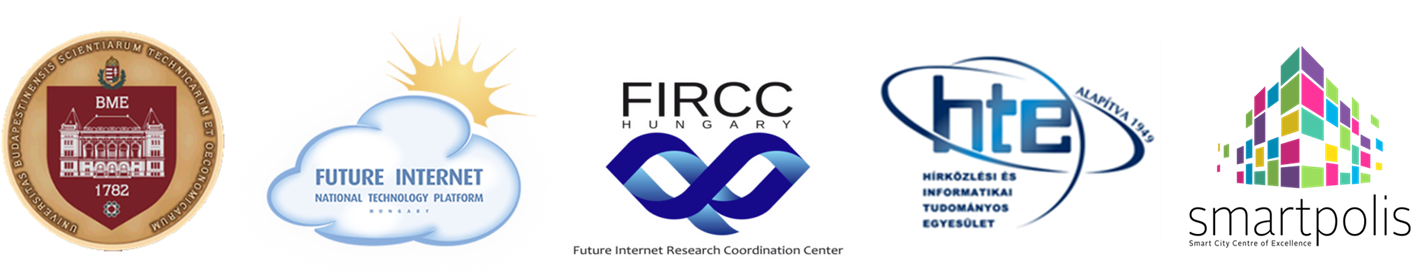 5. Magyar Jövő Internet Konferencia » Okos város a célkeresztben «Budapesti Műszaki és Gazdaságtudományi Egyetem, Központi épület2018. november 28. Fővédnök: Prof. Dr. Józsa János rektor, BMEAz 5. Magyar Jövő Internet Konferencia (MJIK 2018) az előző konferenciákhoz (MJIK 2014,  2015, 2016 és 2017) hasonlóan a jövő internetének hazai szakmai fóruma, amely az internet trendekről, a feltáruló lehetőségekről és az elért eredményekről kíván átfogó képet adni, célkeresztjébe ebben az évben is a kibontakozó internet ökoszisztéma meghatározó elemét, a Smart City/Okos Város témáját helyezve. A konferenciára – a Tudomány hónapja keretében – 2018. november 28-án kerül sor a főrendező Budapesti Műszaki és Gazdaságtudományi Egyetem (BME) Központi Épületében (1111 Budapest, Műegyetem rakpart 3.). A konferencia társrendezői a Jövő Internet Nemzeti Technológiai Platform (FI NTP), a Jövő Internet Kutatáskoordinációs Központ (FIRCC), a Hírközlési és Informatikai Tudományos Egyesület (HTE) és a SmartPolis projekt. A konferencia szakmai szervezésében részt vesz a BME és a Nemzeti Közszolgálati Egyetem együttműködése keretében működő Okos város – okos közigazgatás kutatóműhely.A konferenciára az okos város témakörben neves külföldi előadókat is hívunk, a konferencia nyelve ennek megfelelően magyar és angol. A konferencia délelőtti programját az okos város nemzetközi trendek, tervek, hajtóerők és megvalósult eredmények bemutatásának, a délutáni szekciókat az internet 2020 utáni, következő generációjának, a kutatási irányok ismertetésének, valamint a jövő internet alapú megoldások és okos város alkalmazások bemutatásának szenteljük. A rendezvényen való részvétel ingyenes, de regisztrációhoz kötött, a rendezvényre szeptember 28-tól a HTE honlapján, www.hte.hu/mjik2018 lehet jelentkezni. A konferencia tervezett programját a BME és a HTE honlapján tesszük közzé. Minden téma iránt érdeklődőt tisztelettel hívunk a 2018-as Magyar Jövő Internet Konferencián való részvételre a rendezők és a szakmai szervezők nevébenBudapest, 2018. szeptember 4.Prof. Dr. Jakab Lászlóa BME VIK dékánjajakab@ett.bme.huDr. Bakonyi Pétera FI NTP elnöke, bakonyip@eit.bme.hu Prof. Dr. Sallai Gyulaa FIRCC tudományos vezetője,sallai@tmit.bme.hu